О внесении  изменений  в постановление администрации Порецкого района Чувашской Республики от 29.10.2018 №356«Об утверждении Положения об оплате труда работников администрации Порецкого района, занятых в сфере гражданской обороны, защиты населения и территорий от чрезвычайных ситуаций природного и техногенного характера"Администрация Порецкого района  п о с т а н о в л я е т:1. Внести в Положение об оплате труда работников администрации Порецкого района, занятых в сфере гражданской обороны, защиты населения и территорий от чрезвычайных ситуаций природного и техногенного характера, утвержденное постановлением администрации Порецкого района от 29.10.2018 №356 следующее изменение:1.1. В разделе II в пункте 2.3. таблицу изложить в следующей редакции: 2. Настоящее постановление вступает в силу со дня его официального опубликования и распространяется на правоотношения, возникшие с 1 октября 2022 года.Глава администрации                                                                                Е.В. ЛебедевПРОЕКТ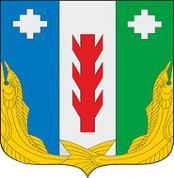 АдминистрацияПорецкого районаЧувашской РеспубликиПОСТАНОВЛЕНИЕ__.10.2022 №___ с. ПорецкоеЧăваш Республикин         Пăрачкав районĕн   администрацийĕ            ЙЫШĂНУ         __.10.2022 №___             Пăрачкав салиКвалификационные уровниДолжности, отнесенные к квалификационным уровнямДолжностные оклады, рублей1 квалификационный уровеньОперативный дежурный поисково-спасательной службы; старший оперативный дежурный пункта управления штаба гражданской обороны; оперативный дежурный пункта управления штаба гражданской обороны помощник начальника штаба гражданской обороны5 412Повышающий коэффициент - до 1,81